KHUONG DINH SECONDARY SCHOOL                   WRITTEN TEST 2                                                                                                Time: 45 minutes                                                                                   Subject: English 6   Name: ……………………………………………. Class: 6…I/ LISTENING:2ptsI-a. Listen and tick true (T) or false (F): 1. Phong is drawing his house.	______2. His house looks like a skyscraper	______3. It’ll be in the mountains, surrounded by many tall old trees	______4. It will have solar energy         	______I-b. Listen and  write the missing words: 1. Phong’s house will be in the…………….2. There will be  ………….rooms in it3. Wow! Will it be ………….?4. Phong might have a……………so I can watch TV programmes from space II/ READ:2,5ptsII- a. Read and choose the best answers. : 	People need to breathe. If they don’t breathe, they (1)…………die. But how to clean is the air people breathe? If they breath  (2) …………air, They will have breathe problems and become (3)……..     Plants and animals need (4)…………… air, too. A lot of things in our lives create harmful gases and (5)………….the air dirty like cars, motorbikes and factories. Dirty air is called polluted air.1. A. must                       B. will                 C. are                       D. is2. A. clean                      B. clear                C. dirty                     D. pollution3. A. cycling                   B. strong              C. better                   D. ill4. A. dirty                       B. clean               C. safe                       D. A & B5. A. make                      B. get                   C. let                         D. giveII-b. Read and answer the questions. Questions:1. Does David live in the countryside in Canada? .…………………………2. What does he usually do in the morning? .......................................................................................3. How does he go to school?  ....................................................................................................4. Does he have lessons from 9.00 am to 2.00 pm.  .............................................................................5. Where does he have lunch? .........................................................III/ Grammar and structures: 3,5ptsa. Find the words which has a different sound in the underlined part.    1. A. fast                         B. apple              C. activity                  D. bag   2. A. dance                      B. glass               C. afternoon               D. fat   3. A. fear                         B. repeat             C. really                      D. idea   4. A. brown                    B. couch               C. sound                    D. mouth   5. A. dad	                     B. hat			C. ask     	             D. plastic   6. A. Clear 		B. dear 		C. hear 		  D. bear b. Choose the best answer to complete each sentence by circle the correct words or phrases:1/ My mother is a doctor.She takes care .......…ill people.A. off			B. of				C. about		D. for 2/ I bought ………………………..............................…….different gifts for my friends.A. lot of		B. a lots of			C. lots of		D. a lot3/There are many good programs……...............................................................teenagers.A.on		  	B.for				C.to                         D. at4/ If he _________free time, he will go swimmingA has 			B. had 		C. will have 		D. is having5/The ........................causes many more floods.A.air pollution	B. water pollution	C. deforestation	D. noise pollution6/We’ll take a walk instead……….riding a bicycle.A.of			B.off				D.for                                D.atc. Write the correct form of words:1. Use (refill)……………….. pens and pencils
2. Our school will have a small garden. There ( be )…………….. many flowers in it.IV. Write:2pts a Combine each pair of sentences below to make a conditional sentence-type 1: 1. People use recycled materials. They save energy………………………………………………………………..2. You save electricity. You turn off computer before leaving the house. …………………………………………………………………………........3. People want to protect the environment. They stop cut down trees. ……………………………………………………………………………… 4. You see a used can in the road. What will you do?…………………………………………………………………………b.Write about 60 - 80 words about your dream house in the future:(`Type of house, location, number of rooms, appliances in the house.) ………………………............................................................................................................………………………............................................................................................................………………………............................................................................................................………………………....................................................................................................................................................................................................................................................................................................................................................................................................................................................................................................................................................................................................................................................................................................................................................................................................................................................................................................................................................................................................................................................................................................................................................ANSWER KEYS – TEST No 2– EL 6I/ LISTENING: 2PSI/a. Listen and tick true (T) or false (F):(1P , each sentence: 0.25 pts) 1. Phong is drawing his house.		T2. His house looks like a skyscraper	F3. It’ll be in the mountains, surrounded by many tall old trees	T4.It will have solar energy	T     I/b. Listen and  write the missing words   :(1P) each sentence: 0.25 pts) 1. Phong’s house will be in the mountains.2.There will be  ……20…….rooms in it3. Wow! Will it be …nice……….?4. Phong might have a……wireless TV………so I can watch TV programmes from space II/ READ: 2,5 ptsII/ a. Read and choose the best answers. :1P, each sentence: 0.2 pts)1B; 2C; 3D; 4B; 5Ab. Read and answer the questions. :1.5 pts, each sentence: 0.3 pts)1.Yes, he does2. He usually gets up early and does morning exercise with his bike.  3. After breakfast, he takes a bus to school.  4. No, he doesn’t  5. He often has lunch in the school canteen. III/ Grammar and structures: 3,5ptsa.Find the words which has a different sound  in the underlined part. 1. A             2. C             3. B                  4. B               5C                 6.D                  b. Choose the best answer to complete each sentence by circle the correct words or phrases 1/ B              2/ C            3/B 4/A              5/C                6/Ac. Write the correct form of words  (0.5 pts, each sentence: 0.25 pts)1.refillable 2.will be   IV Write: 2ptsa Combine each pair of sentences below to make a conditional sentence-type 1: 1pt1. If people use recycled materials, they will save energy 2. If you turn off computer before leaving the house, you will save electricity. 3. If people want to protect the environment, they will stop cut down trees.4. If you see a used can in the road, what will you do?b. Write about your future house (`Type of house, location, number of rooms, appliances in the house.) (1 pt. each idea: 0.25 pts)Writing right and enough above requests.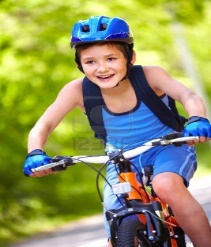 David lives in the countryside in Canada. He usually gets up early and does morning exercise with his bike.  After breakfast, he takes a bus to school. He has lessons from 9.00 am to 1.00 pm. He often has lunch in the school canteen and then he has a short rest.In the afternoon, he has lessons in the library or PE in the gym.Nhận biếtNhận biếtThông hiểuThông hiểuVận dungVận dungVận dungVận dungCộngNội dungCấp độ thấpCấp độ thấpCấp độ caoCấp độ caoNội dungKQTLKQTLKQTLKQTLI.Listening-  Phong’s future home vocab.4         0.340.3 82.4II.Reading-Ss understand the passages, choose the best answers and  answer the questions.50.250,3102,5III.Language focus.Modals , sound  /a://,modals, vocabulary and of units 10,11 10 0,220.25122.5IV.WritingThe conditional – type 1,words to describe the  their future houses  40.440.2582.6 15 341.2         92.762.1413810